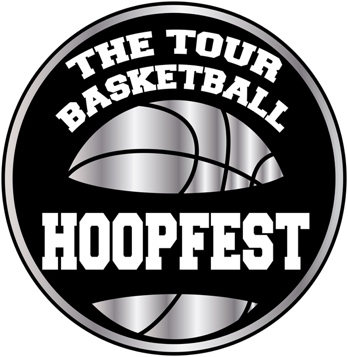 FROSH/SOPH ACADEMY:First we want to thank all participates who signed up for to the Frosh/Soph Academy. This event is designed to promote Louisiana Top High School Basketball underclassmen and help grow exposure to our basketball community. The academy will feature Louisiana Top 150 players in an open event. This event has gained the attention of National Recruiting Analyst, who will be flying in to evaluate Louisiana underclassmen. EVENT DETAILS: SATURDAY, SEPTEMBER 25Players must check in before event starts, check in time is 8:15am-8:45am. Event will be held from 9:00am-4:00pm. Spectators, parents and coaches will not be able to enter the building until 9:00am. All guest must purchase tickets online at HoopFestsTour.com to enter facility. Players must wear all black shortsLunch not provided (please bring snacks)Concessions will be soldPlease wear maskSportsPlex7122 Perkins RoadBaton Rouge, Louisiana Thanks, HoopFests Basketball 